EN İYİ DOKTORA TEZİ DALINDAKİ BİLİMSEL TEŞVİK ÖDÜLÜFakültemiz Çocuk Sağlığı ve Hastalıkları Hemşireliği Anabilim Dalı Öğretim Üyesi Doç.Dr. Fatma GÜDÜCÜ TÜFEKÇİ, Atatürk Üniversitesi Rektörlüğü’nce düzenlenen En İyi Doktora Tezi dalındaki Bilimsel Teşvik ödülünü aldı.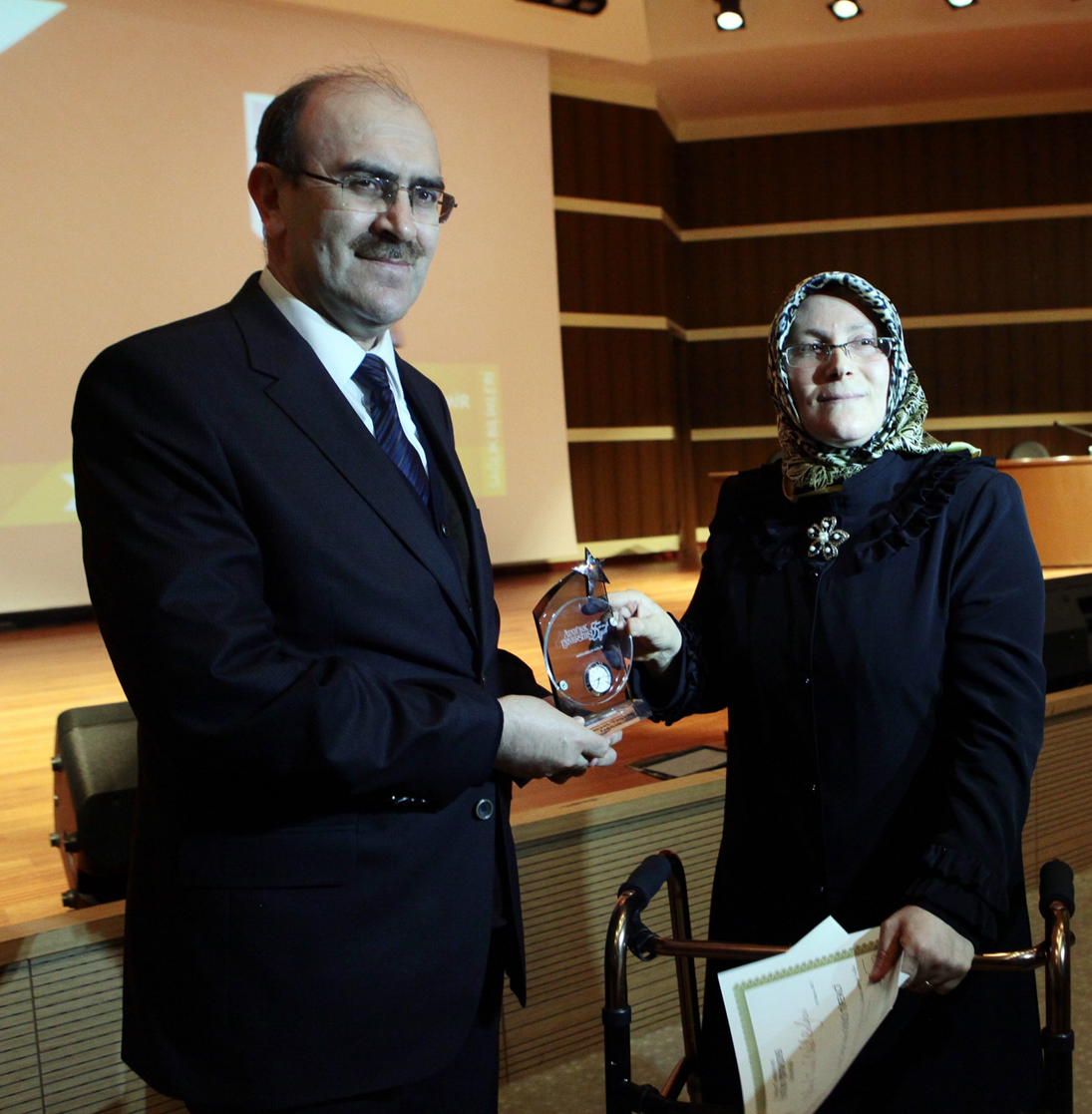 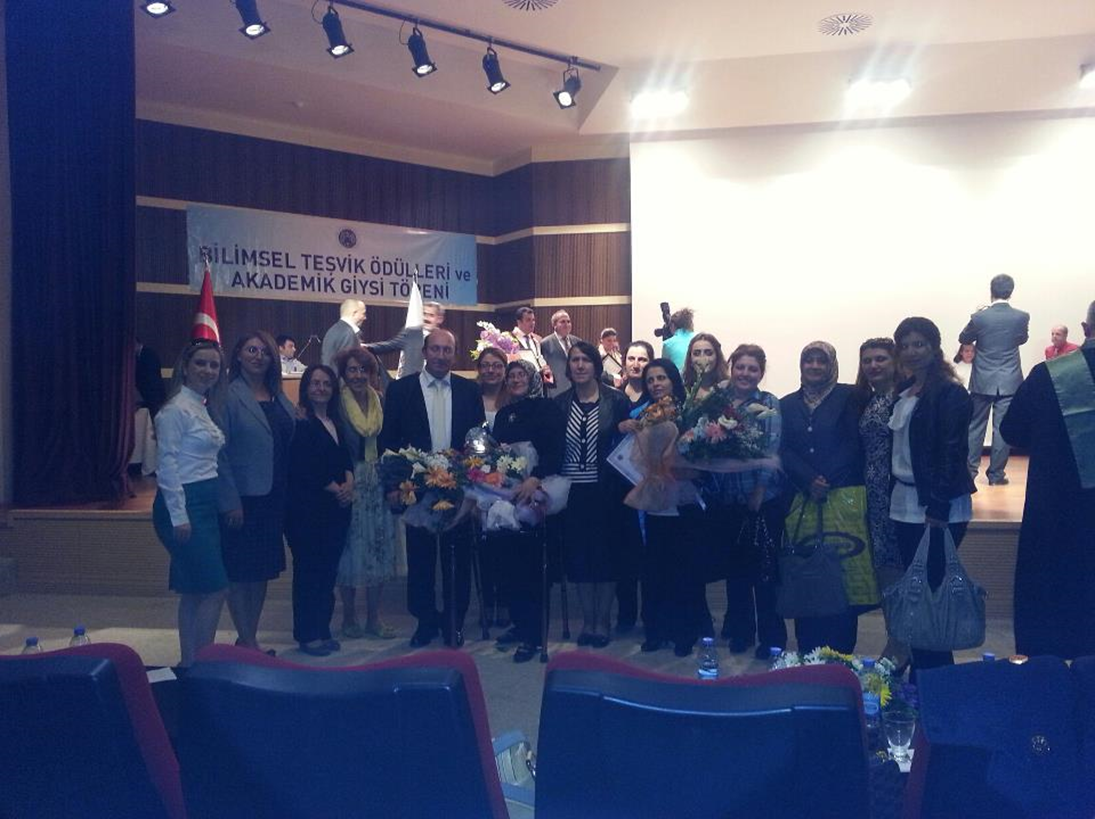 